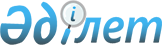 Хромтау аудандық мәслихатының 2021 жылғы 30 желтоқсанындағы № 160 "2022-2024 жылдарға арналған Хромтау қаласының бюджетін бекіту туралы" шешіміне өзгерістер енгізу туралы
					
			Мерзімі біткен
			
			
		
					Ақтөбе облысы Хромтау аудандық мәслихатының 2022 жылғы 8 қыркүйектегі № 251 шешімі. Мерзімі өткендіктен қолданыс тоқтатылды
      ШЕШТІ:
      1. Хромтау аудандық маслихатының 2021 жылғы 30 желтоқсанындағы № 160 "2022-2024 жылдарға арналған Хромтау қаласының бюджетін бекіту туралы" шешіміне келесідей өзгерістер енгізілсін:
      1-тармақ жаңа редакцияда мазмұндалсын:
      "1. 2022-2024 жылдарға арналған Хромтау қаласының бюджеті тиісінше 1, 2 және 3 қосымшаларға сәйкес, оның ішінде 2022 жылға мынадай көлемдерде бекітілсін:
      1) кірістер – 1 600 733 мың теңге;
      салықтық түсімдер – 122 930 мың теңге;
      салықтық емес түсімдер – 0 теңге;
      негізгі капиталды сатудан түсетін түсімдер – 35 000 мың теңге;
      трансферттердің түсімдері – 1 442 803 мың теңге;
      2) шығындар – 1 630 414 мың теңге;
      3) таза бюджеттік кредиттеу – 0 теңге:
      бюджеттік кредиттер – 0 теңге;
      бюджеттік кредиттерді өтеу – 0 теңге;
      4) қаржы активтерімен операциялар бойынша сальдо – 0 теңге:
      қаржы активтерін сатып алу – 0 теңге;
      қаржы активтерін сатудан түсетін түсімдер – 0 теңге;
      5) бюджет тапшылығы (профициті) – -29 681 мың теңге;
      6) бюджет тапшылығын қаржыландыру (профицитін пайдалану) – 29 681 мың теңге;
      қарыздар түсімі – 0 теңге;
      қарыздарды өтеу – 0 теңге;
      бюджет қаражатының пайдаланылатын қалдықтары – 0 теңге.".
      2. Көрсетілген шешімнің 1 қосымшасы осы шешімнің қосымшасына сәйкес жаңа редакцияда жазылсын.
      3. Осы шешім 2022 жылғы 1 қаңтардан бастап қолданысқа енгізіледі. 2022 жылға арналған Хромтау қаласының бюджеті
					© 2012. Қазақстан Республикасы Әділет министрлігінің «Қазақстан Республикасының Заңнама және құқықтық ақпарат институты» ШЖҚ РМК
				
      Хромтау аудандық мәслихат хатшысы 

Д. Х. Мулдашев
Хромтау ауданы мәслихатының 2022 жылғы 8 қыркүйектегі 
№ 251 шешіміне қосымшаХромтау аудандық мәслихаттың 2021 жылғы 30 желтоқсанындағы № 160 шешіміне 1 қосымша
Санаты
Санаты
Санаты
Санаты
Сомасы (мың теңге)
Сыныбы
Сыныбы
Сыныбы
Сомасы (мың теңге)
Кіші сыныбы
Кіші сыныбы
Сомасы (мың теңге)
Атауы
Сомасы (мың теңге)
1
2
3
4
5
I. Кірістер
1 610 141
1
Салықтық түсiмдер
122 930
01
Табыс салығы
18 500
2
Жеке табыс салығы
18 500
04
Меншікке салынатын салықтар
95 130
1
Жеке тұлғалардың мүлікке салынатын салықтар
4 900
3
Жер салығы
12 000
4
Көлік құралдарына салынатын салық
78 030
5
Бірыңғай жер салығы
200
05
Тауарларға, жұмыстарға және қызметтерге салынатын iшкi салықтар
9 300
3
Жер учаскелерін пайдаланғаны үшін төлем
9 000
4
Кәсiпкерлiк және кәсiби қызметтi жүргiзгенi үшiн алынатын алымдар
300
3
03
Жерді және материалдық емес активтерді сату
35 000
1
Жер учаскелерін сатудан түскен түсімдер
35 000
4
Трансферттердің түсімдері
1 452 211
02
Мемлекеттiк басқарудың жоғары тұрған органдарынан түсетін трансферттер
1 452 211
3
Аудандық (облыстық маңызы бар қаланың ) бюджетінен трансферттер
1 452 211
Функционалдық топ
Функционалдық топ
Функционалдық топ
Функционалдық топ
Функционалдық топ
Сомасы (мың теңге)
Кіші функция
Кіші функция
Кіші функция
Кіші функция
Сомасы (мың теңге)
Бюджеттік бағдарламалардың әкімшісі
Бюджеттік бағдарламалардың әкімшісі
Бюджеттік бағдарламалардың әкімшісі
Сомасы (мың теңге)
Бағдарлама
Бағдарлама
Сомасы (мың теңге)
Атауы
Сомасы (мың теңге)
1
2
3
4
5
6
II. Шығындар
1 639 822
01
Жалпы сипаттағы мемлекеттiк қызметтер
101 672
1
Мемлекеттiк басқарудың жалпы функцияларын орындайтын өкiлдi, атқарушы және басқа органдар
101 672
124
Аудандық маңызы бар қала, ауыл, кент, ауылдық округ әкімінің аппараты
101 672
001
Аудандық маңызы бар қала, ауыл, кент, ауылдық округ әкімінің қызметін қамтамасыз ету жөніндегі қызметтер
80 551
022
Мемлекеттік органның күрделі шығыстары
21 121
06
Әлеуметтiк көмек және әлеуметтiк қамсыздандыру
31 181
2
Әлеуметтік көмек
31 181
124
Аудандық маңызы бар қала, ауыл, кент, ауылдық округ әкімінің аппараты
31 181
003
Мұқтаж азаматтарға үйде әлеуметтік көмек көрсету
31 181
07
Тұрғын үй- коммуналдық шаруашылық
1 014 886
3
Елді-мекендерді көркейту
1 014 886
124
Аудандық маңызы бар қала, ауыл, кент, ауылдық округ әкімінің аппараты
1 014 886
008
Елді мекендердегі көшелерді жарықтандыру
70 000
009
Елді мекендердің санитариясын қамтамасыз ету
44 000
010
Қалалық зиратты ұстау және туысы жоқ мәйіттерді жерлеу
160
011
Елді мекендерді абаттандыру мен көгалдандыру
900 726
12
Көлік және коммуникация
492 083
1
Автомобиль көлігі
492 083
124
Аудандық маңызы бар қала, ауыл, кент, ауылдық округ әкімінің аппараты
492 083
013
Аудандық маңызы бар қалаларда, ауылдарда, кенттерде, ауылдық округтерде автомобиль жолдарының жұмыс істеуін қамтамасыз ету
197 275
045
Аудандық маңызы бар қалаларда, ауылдарда, кенттерде, ауылдық округтерде автомобиль жолдарын күрделі және орташа жөндеу
294 808
V.Бюджет тапшылығы (профицит)
29 681
VI. Бюджет тапшылығын (профицитті пайдалану) қаржыландыру
29 681
8
Бюджет қаражаттарының пайдаланылатын қалдықтар
29 681
01
Бюджет қаражаты қалдықтары
29 681
1
Бюджет қаражатының бос қалдықтары
29 681